Внеочередное  заседание                                                      ХХVII -го созыва                                                               РЕШЕНИЕОб утверждении Порядка размещения сведений о доходах, расходах, об имуществе и обязательствах имущественного характера муниципальных служащих и лиц, замещающих муниципальные должности Совета и Администрации сельского поселения Вострецовский сельсовет муниципального района Бураевский район   и членов их семей на официальном сайте Администрации сельского поселения Вострецовский сельсовет муниципального района Бураевский район и предоставления этих сведений средствам массовой информации для опубликованияВ соответствии с Указом Президента РФ от 08 июля 2013г.  №613 «Вопросы противодействия коррупции»,   пунктом 6 статьи 8 Федерального закона от 25.12.2008 №273-ФЗ «О противодействии коррупции»  Совет муниципального района Бураевский район РЕШИЛ:1. Утвердить Порядок размещения сведений о доходах, расходах, об имуществе и обязательствах имущественного характера муниципальных служащих и лиц, замещающих муниципальные должности Совета и Администрации сельского поселения Вострецовский сельсовет муниципального района Бураевский район   и членов их семей на официальном сайте Администрации сельского поселения Вострецовский сельсовет муниципального района Бураевский район и предоставления этих сведений средствам массовой информации для опубликования согласно приложению.    2. Признать утратившим силу решение Совета сельского поселения Вострецовский сельсовет муниципального района Бураевский район №118 от 19.06.2013 г. «Об утверждении Порядка размещения сведений о доходах, об имуществе и обязательствах имущественного характера муниципальных служащих и членов их семей на официальном сайте Администрации сельского поселения Вострецовский сельсовет  муниципального района Бураевский район и предоставления этих сведений средствам массовой информации для опубликования» и решение Совета сельского поселения Вострецовский сельсовет муниципального района Бураевский район «О внесении изменений в решение Совета сельского поселения Вострецовский сельсовет №153 от 03.10.2014 года.    3. Обнародовать настоящее решение путем размещения на официальном сайте и информационном стенде Администрации  сельского поселения Вострецовский сельсовет http://www.vоstresovski.ru.    4. Контроль за исполнением настоящего решения возложить на  постоянную комиссию по бюджету, налогам, вопросам собственности    (Азнабаева М.М.) Глава сельскогопоселения Вострецовский сельсовет:                        М.Т.Зариповс. Вострецовоот    22 апреля 2016 г.   №    40Приложение Утвержденрешением Совета сельского поселения Вострецовский сельсоветмуниципального района Бураевский район от «22» апреля    2016г.  №40 ПОРЯДОКразмещения сведений о доходах, расходах, об имуществе и обязательствах имущественного характера муниципальных служащих и лиц, замещающих муниципальные должности Совета и Администрации сельского поселения Вострецовский сельсовет муниципального района Бураевский район и   членов их семей на официальном сайте Администрации сельского поселения Вострецовский сельсовет муниципального района Бураевский район и предоставления этих сведений средствам массовой информации для опубликованияНастоящий порядок разработан в соответствии с Указом Президента РФ от 08 июля 2013г.  №613 «Вопросы противодействия коррупции»,   пунктом 6 статьи 8 Федерального закона от 25.12.2008 №273-ФЗ «О противодействии коррупции». Настоящим Порядком устанавливаются обязанности отдела муниципальной службы кадровой и юридической работы Администрации сельского поселения Вострецовский сельсовет муниципального района Бураевский район по размещению сведений о доходах, расходах, об имуществе и обязательствах имущественного характера муниципальных служащих и лиц, замещающих муниципальные должности  Совета, Администрации сельского поселения Вострецовский сельсовет муниципального района Бураевский район, их супругов и несовершеннолетних детей в информационно-телекоммуникационной сети «Интернет» на официальном сайте Администрации сельского поселения Вострецовский сельсовет муниципального района Бураевский район (далее – официальный сайт) и предоставлению этих сведений  общероссийским средствам массовой информации для опубликования в связи с их запросами, если нормативно-правовыми актами не установлен иной порядок размещения указанных сведений и (или) их предоставления общероссийским средствам массовой информации для опубликования.3. На официальном сайте размещаются и общероссийским средствам массовой информации предоставляются для опубликования следующие сведения о доходах, расходах, об имуществе и обязательствах имущественного характера служащих (работников), замещающих должности, замещение которых влечет за собой размещение таких сведений, а также сведений о доходах, расходах, об имуществе и обязательствах имущественного характера их супруг (супругов) и несовершеннолетних детей:а) перечень объектов недвижимого имущества, принадлежащих служащему (работнику), его супруге (супругу) и несовершеннолетним детям на праве собственности или находящихся в их пользовании, с указанием вида, площади и страны расположения каждого из таких объектов;б) перечень транспортных средств с указанием вида и марки, принадлежащих на праве собственности служащему (работнику), его супруге (супругу) и несовершеннолетним детям;в) декларированный годовой доход служащего (работника), его супруги (супруга) и несовершеннолетних детей;г) сведения об источниках получения средств, за счет которых совершены сделки по приобретению земельного участка, иного объекта недвижимого имущества, транспортного средства, ценных бумаг, долей участия, паев в уставных (складочных) капиталах организаций, если общая сумма таких сделок превышает общий доход служащего (работника) и его супруги (супруга) за три последних года, предшествующих отчетному периоду. 4. В размещаемых на официальном сайте и предоставляемых общероссийским средствам массовой информации для опубликования сведениях о доходах, расходах, об имуществе и обязательствах имущественного характера запрещается указывать:а) иные сведения (кроме указанных в пункте 3 настоящего порядка) о доходах служащего (работника), его супруги (супруга) и несовершеннолетних детей, об имуществе, принадлежащем на праве собственности названным лицам, и об их обязательствах имущественного характера;б) персональные данные супруги (супруга), детей и иных членов семьи служащего (работника);в) данные, позволяющие определить место жительства, почтовый адрес, телефон и иные индивидуальные средства коммуникации служащего (работника), его супруги (супруга), детей и иных членов семьи;г) данные, позволяющие определить местонахождение объектов недвижимого имущества, принадлежащих служащему (работнику), его супруге (супругу), детям, иным членам семьи на праве собственности или находящихся в их пользовании;д) информацию, отнесенную к государственной тайне или являющуюся конфиденциальной. 5.  Сведения о доходах, расходах, об имуществе и обязательствах имущественного характера, указанные в пункте 3 настоящего Порядка, за весь период замещения служащим (работником) должностей, замещение которых влечет за собой размещение его сведений о доходах, расходах, об имуществе и обязательствах имущественного характера, а также сведения о доходах, расходах, об имуществе и обязательствах имущественного характера его супруги (супруга) и несовершеннолетних детей находятся на официальном сайте Администрации сельского поселения Вострецовский сельсовет муниципального района Бураевский район и ежегодно обновляются в течение 14 рабочих дней со дня истечения срока, установленного для их подачи.7. Размещение на официальном сайте сведений о доходах, об имуществе и обязательствах имущественного характера, указанных в пункте 3 настоящего Порядка, обеспечивается управляющим делами Администрации сельского поселения Вострецовский сельсовет муниципального района Бураевский район.8. Управляющий делами Администрации сельского поселения Вострецовский сельсовет муниципального района Бураевский район:а) в течение трех рабочих дней со дня поступления запроса от общероссийского средства массовой информации сообщают о нем служащему (работнику), в отношении которого поступил запрос;б) в течение семи рабочих дней со дня поступления запроса от общероссийского средства массовой информации обеспечивают предоставление ему сведений, указанных в пункте 3 настоящего порядка, в том случае, если запрашиваемые сведения отсутствуют на официальном сайте.9.  Управляющий делами Администрации сельского поселения Вострецовский сельсовет муниципального района Бураевский район, обеспечивающий размещение сведений о доходах, расходах, об имуществе и обязательствах имущественного характера на официальных сайтах и их представление общероссийским средствам массовой информации для опубликования, несут в соответствии с законодательством Российской Федерации ответственность за несоблюдение настоящего порядка, а также за разглашение сведений, отнесенных к государственной тайне или являющихся конфиденциальными. Башкортостан Республикаhы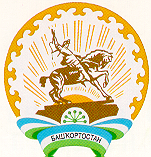 Борай районы муниципальрайонының Вострецов ауылсоветы ауыл биләмәhе Советы452974, Борай районы, Вострецово ауылы,   Мәктәп урамы, 3  т. 2-72-14Республика Башкортостан Совет сельского поселения  Вострецовский сельсовет муниципального района Бураевский район 452974, Бураевский район, с. Вострецово,  ул. Школьная, 3.      т. 2-72-14